D-04.06.01bPODBUDOWAZ BETONU CEMENTOWEGO1. WSTĘP1.1. Przedmiot STPrzedmiotem niniejszej specyfikacji technicznej są wymagania dotyczące wykonania i odbioru robót związanych z wykonaniem podbudowy z betonu cementowego, które zostaną wykonane w ramach zadania „Budowa parkingu dla pojazdów osobowych przy ul. Bolesława Chrobrego w Drawsku Pomorskim”1.2. Zakres stosowania STSpecyfikacja techniczna stanowi część dokumentów przetargowych i kontraktowych przy zlecaniu i realizacji robót opisanych w podpunkcie 1.1.1.3. Zakres robót objętych STUstalenia zawarte w niniejszej specyfikacji dotyczą zasad prowadzenia robót związanych z wykonaniem i odbiorem podbudowy z betonu cementowego pod nawierzchnię ulepszoną dróg i ulic o ruchu ciężkim oraz podbudów pod nawierzchnię parkingów, placów postojowych itp.1.4. Określenia podstawowe1.4.1.	Podbudowa - dolna część nawierzchni służąca do przenoszenia obciążeń od ruchu na podłoże.1.4.2.	Podbudowa z betonu cementowego - warstwa zagęszczonej mieszanki betonowej, która po osiągnięciu wytrzymałości na ściskanie odpowiadającej klasie betonu B 15 (lub wyjątkowo wyższej), stanowi fragment nośnej części nawierzchni, służący do przenoszenia obciążeń od ruchu na podłoże.1.4.3.	Klasa betonu - symbol literowo-liczbowy np. betonu klasy B 15 (C12/15) przy R = 15 MPa), określający wytrzymałość gwarantowaną betonu (R).1.4.4.	 Mieszanka betonowa - mieszanina wszystkich składników użytych do wykonania betonu przed zagęszczeniem.1.4.5.	Szczelina skurczowa pełna - szczelina dzieląca płyty betonowe na całej grubości i umożliwiająca tylko kurczenie się płyt.1.4.6.	Szczelina skurczowa pozorna - szczelina dzieląca płyty betonowe w części górnej przekroju poprzecznego.1.4.7.	 Masa zalewowa na gorąco - mieszanina składająca się z asfaltu drogowego, modyfikowanego dodatkiem kauczuku lub żywic syntetycznych, wypełniaczy i innych dodatków uszlachetniających, przeznaczona do wypełniania szczelin nawierzchni na gorąco.1.4.8.	Masa zalewowa na zimno - mieszanina żywic syntetycznych jedno- lub dwuskładnikowych, zawierająca konieczne dodatki uszlachetniające i wypełniające, przeznaczona do wypełniania szczelin na zimno.1.4.9. Wkładki uszczelniające do szczelin - elastyczne profile zamknięte lub otwarte, zwykle wykonane z tworzywa sztucznego, wciskane w szczelinę w celu jej uszczelnienia.1.4.10. Wskaźnik różnoziarnistości - wielkość charakteryzująca grunty niespoiste, określona wg wzoru U = d60 : d10, gdzie d60 - średnica oczek sita, przez które przechodzi 60% gruntu, d10 - średnica oczek sita, przez które przechodzi 10% gruntu.1.4.11.	Pozostałe określenia podstawowe są zgodne z obowiązującymi, odpowiednimi polskimi normami i z definicjami podanymi w ST   D-M-00.00.00 „Wymagania ogólne” [1] pkt 1.4.1.5. Ogólne wymagania dotyczące robótOgólne wymagania dotyczące robót podano w ST   D-M-00.00.00 „Wymagania ogólne” [1] pkt 1.5.2. MATERIAŁY2.1. Ogólne wymagania dotyczące materiałówOgólne wymagania dotyczące materiałów, ich pozyskiwania i składowania, podano w ST   D-M-00.00.00 „Wymagania ogólne” [1] pkt 2.2.2. Materiały do wykonania robót2.2.1. Zgodność materiałów z dokumentacją projektową i aprobatą technicznąMateriały do wykonania podbudowy z betonu cementowego powinny być zgodne z ustaleniami dokumentacji projektowej lub SST oraz z aprobatą techniczną IBDiM.2.2.2. CementDo produkcji mieszanki betonowej należy stosować cementy odpowiadające wymaganiom PN-EN 197-1:2002 [8] klasy 32,5: cement portlandzki CEM I, mieszany CEM II, hutniczy CEM III lub inne zaakceptowane przez Inżyniera.2.2.3. KruszywoDo wytwarzania mieszanki betonowej należy stosować kruszywo mineralne naturalne, grys z otoczaków lub surowca skalnego, kruszywo z żużla wielkopiecowego kawałkowego oraz mieszanki tych kruszyw.Uziarnienie kruszywa wchodzącego w skład mieszanki betonowej powinno być tak dobrane, aby mieszanka ta wykazywała maksymalną szczelność i urabialność przy minimalnym zużyciu cementu i wody.Właściwości kruszywa oraz ich cechy fizyczne i chemiczne powinny odpowiadać wymaganiom określonym w PN-S-96014:1997 [10].2.2.4. WodaDo wytwarzania mieszanki betonowej i pielęgnacji podbudowy należy używać wody określonej w PN-S-96014:1997 [10].Bez badań laboratoryjnych można stosować wodociągową wodę pitną.2.2.5. Domieszki do betonuW celu zmiany warunków wiązania i twardnienia, poprawy właściwości betonu i mieszanki betonowej oraz ograniczenia zawartości cementu mogą być stosowane domieszki według PN-EN 934-2:1999 [9].Przy wyborze domieszki należy uwzględnić jej zgodność z cementem. Zaleca się wykonać badanie zgodności w laboratorium oraz sprawdzić na odcinku próbnym.2.2.6. Zalewa drogowa lub wkładki uszczelniające w szczelinachDo wypełnienia szczelin w podbudowie betonowej należy stosować specjalne masy zalewowe, wbudowywane na gorąco lub na zimno, względnie wkładki uszczelniające, posiadające aprobatę techniczną IBDiM.2.2.7. Stal zbrojeniowaW przypadku przewidywania zbrojenia płyt betonowych, stal zbrojeniowa powinna odpowiadać wymaganiom określonym w PN-S-96014:1997 [10].2.2.8. Materiały do pielęgnacji podbudowyDo pielęgnacji świeżo ułożonej podbudowy z betonu cementowego należy stosować:preparaty powłokowe,folie z tworzyw sztucznych.Dopuszcza się pielęgnację warstwą piasku naturalnego, bez zanieczyszczeń organicznych lub warstwą włókniny o grubości, przy obciążeniu 2 kPa, co najmniej , utrzymywanej w stanie wilgotnym przez zraszanie wodą.2.2.9. BetonZawartość cementu w  zagęszczonej  mieszanki betonowej nie powinna przekraczać .Konsystencja mieszanki betonowej powinna być co najmniej gęstoplastyczna.W podbudowie należy stosować beton o wytrzymałości odpowiadającej klasie C12/15      ( B -15). W przypadkach szczególnych dopuszcza się stosowanie betonu o klasie wyższej.Nasiąkliwość betonu nie powinna przekraczać 7% (m/m).Średnia wytrzymałość na ściskanie próbek zamrażanych, badanych zgodnie z PN-S-96014:1997 [10], nie powinna być mniejsza niż 80% wartości średniej wytrzymałości próbek niezamrażanych.3. SPRZĘT3.1. Ogólne wymagania dotyczące sprzętuOgólne wymagania dotyczące sprzętu podano w ST D-M-00.00.00 „Wymagania ogólne” [1] pkt 3.3.2. Sprzęt stosowany do wykonania robótWykonawca przystępujący do wykonania podbudowy z betonu cementowego powinien wykazać się możliwością korzystania z następującego sprzętu:wytwórni stacjonarnej typu ciągłego do wytwarzania mieszanki betonowej lub odpowiedniej wielkości betoniarek,przewoźnych zbiorników na wodę,układarek albo równiarek do rozkładania mieszanki betonowej,mechanicznych listw wibracyjnych do zagęszczania mieszanki betonowej,walców wibracyjnych, zagęszczarek płytowych, małych walców wibracyjnych, m.in. do zagęszczania w miejscach trudno dostępnych.4. TRANSPORT4.1. Ogólne wymagania dotyczące transportuOgólne wymagania dotyczące transportu podano w ST D-M-00.00.00 „Wymagania ogólne” [1]  pkt 4.4.2. Transport materiałówMateriały sypkie, stal, domieszki można przewozić dowolnymi środkami transportu, w warunkach zabezpieczających je przed  zanieczyszczeniem, zmieszaniem z innymi materiałami i nadmiernym zawilgoceniem.Cement luzem należy przewozić cementowozami, natomiast workowany można przewozić dowolnymi środkami transportu, w sposób zabezpieczony przed zawilgoceniem.Masy zalewowe, wkładki uszczelniające, materiały do pielęgnacji należy dostarczać zgodnie z warunkami podanymi w aprobatach technicznych lub ustaleniach producentów.5. WYKONANIE ROBÓT5.1. Ogólne zasady wykonania robótOgólne zasady wykonania robót podano w ST D-M-00.00.00 „Wymagania ogólne” [1] pkt 5.5.2. Zasady wykonywania robótKonstrukcja i sposób wykonania robót powinny być zgodne z dokumentacją projektową i SST. W przypadku braku wystarczających danych można korzystać z ustaleń podanych w niniejszej specyfikacji oraz z informacji podanych w załączniku 1.Podstawowe czynności przy wykonywaniu robót obejmują:roboty przygotowawcze, wykonanie podbudowy,pielęgnację podbudowy,roboty wykończeniowe.5.3. Roboty przygotowawcze5.3.1. Wstępne roboty przygotowawczePrzed przystąpieniem do robót należy, na podstawie dokumentacji projektowej, SST lub wskazań Inżyniera:ustalić lokalizację terenu robót,przeprowadzić obliczenia i pomiary geodezyjne niezbędne do szczegółowego wytyczenia robót oraz ustalenia danych wysokościowych,usunąć przeszkody, np. drzewa, krzaki, obiekty, elementy dróg, ogrodzeń itd..Zaleca się korzystanie z ustaleń ST D-01.00.00 [2] w zakresie niezbędnym do wykonania robót przygotowawczych5.3.2. Przygotowanie podłożaGrunty na podłoże powinny być jednorodne i zabezpieczone przed nadmiernym zawilgoceniem i ujemnymi skutkami przemarzania.Koryto pod podbudowę należy wykonać według ustaleń dokumentacji projektowej, zgodnie z wymaganiami ST D-04.01.01 [4].Ewentualne wykonanie robót ziemnych powinno odpowiadać wymaganiom ST D-02.00.00 [3].Rzędne podłoża nie powinny mieć, w stosunku do rzędnych projektowanych, odchyleń większych niż   .Wskaźnik zagęszczenia gruntu powinien wynosić (wg PN-S-96014:1997 [10]):w górnej warstwie do głębokości  - co najmniej 103% zagęszczania uzyskanego w laboratorium metodą I lub II,w warstwie niższej do głębokości  - co najmniej 100% zagęszczenia uzyskanego jak wyżej,w nasypach wyższych niż 50 cm: w warstwie dolnej poniżej  - co najmniej 95% zagęszczenia uzyskanego jak wyżej.W przypadku występowania w podłożu gruntów piaszczystych równo uziarnionych (o wskaźniku różnoziarnistości nie większym niż 5) należy je doziarnić albo ulepszyć cementem lub aktywnymi popiołami lotnymi.W przypadku dróg o natężeniu powyżej 335 osi obliczeniowych (100 kN) na dobę na pas obliczeniowy, zaleca się wzmocnić górną warstwę podłoża o grubości od  do  kilkuprocentowym dodatkiem cementu, niezależnie od rodzaju gruntu i konstrukcji nawierzchni.W przypadku gruntów dobrze uziarnionych (o wskaźniku różnoziarnistości większym niż 5), oraz wskaźniku piaskowym większym niż 35 i niskiego poziomu wód gruntowych nie stwarzającego niebezpieczeństwa nadmiernego nawilgocenia gruntu bezpośrednio pod nawierzchnią, dopuszcza się układanie warstwy betonu na gruncie miejscowym po uprzednim ułożeniu na nim warstwy poślizgowej o grubości od  do   z bitumowanego piasku lub żwiru, albo po ułożeniu papy lub folii.5.3.3. Warstwa odsączającaJeśli dokumentacja projektowa przewiduje wykonanie warstwy odsączającej, zapewniającej dobre odprowadzenie wody na podłożu nieprzepuszczalnym, to powinna ona odpowiadać wymaganiom ST D-04.02.01 [5].Jeśli dokumentacja projektowa nie ustala inaczej, to grubość warstwy odsączającej powinna wynosić co najmniej , a materiał na warstwę odsączającą powinien być mrozoodporny o wskaźniku wodoprzepuszczalności nie mniejszym niż  na dobę.5.4. Układanie mieszanki betonowej5.4.1. Projektowanie mieszanki betonowej	Ustalenie składu mieszanki betonowej powinno odpowiadać wymaganiom PN-S-96014:1997 [10] oraz punktu 2.2.9 niniejszej specyfikacji.	Podczas projektowania składu betonu należy wykonać próbne zaroby w celu sprawdzenia właściwości mieszanki w zakresie oznaczenia konsystencji, zawartości powietrza i oznaczenia gęstości.5.4.2. Warunki przystąpienia do robótPodbudowę z betonu cementowego zaleca się wykonywać przy temperaturze powietrza od 5˚C do 25˚C. Dopuszcza się wykonywanie podbudowy w temperaturze powietrza powyżej 25˚C pod warunkiem nieprzekroczenia temperatury mieszanki betonowej powyżej 30˚C. Wykonywanie podbudowy w temperaturze poniżej 5˚C dopuszcza się pod warunkiem stosowania zabiegów specjalnych, pozwalających na utrzymanie temperatury mieszanki betonowej powyżej 5˚C przez okres co najmniej 3 dni.	Betonowania nie można wykonywać podczas opadów deszczu.5.4.3. Wytwarzanie mieszanki betonowejMieszankę betonową o składzie zawartym w recepcie laboratoryjnej, należy wytwarzać w wytwórniach betonu, zapewniających ciągłość produkcji i gwarantujących otrzymanie jednorodnej mieszanki.Mieszanka po wyprodukowaniu powinna być od razu transportowana na miejsce wbudowania w sposób zabezpieczający przed segregacją i wysychaniem.5.4.4. Wbudowanie mieszanki betonowejWbudowanie mieszanki betonowej w podbudowę należy wykonywać mechanicznie, przy zastosowaniu odpowiedniego sprzętu, zapewniającego równomierne rozłożenie masy oraz zachowanie jej jednorodności.Dopuszcza się ręczne wbudowywanie mieszanki betonowej przy wykonywaniu małych robót, w tym o nieregularnych kształtach powierzchni, po uzyskaniu zgody Inżyniera.Wbudowanie mieszanki betonowej odbywa się za pomocą maszyn poruszających się po prowadnicach. Prowadnice powinny być tak skonstruowane, aby spełniały równocześnie rolę deskowań i dlatego od strony wewnętrznej powinny być zabezpieczone przed przyczepnością betonu (np. natłuszczone olejem mineralnym). Prowadnice powinny być przytwierdzone do podłoża w sposób uniemożliwiający ich przemieszczanie i zapewniający ciągłość na złączach. Powierzchnie styku prowadnic z mieszanką betonową muszą być gładkie, czyste i pozbawione resztek stwardniałego betonu.Ustawienie prowadnic winno być takie, aby zapewniało uzyskanie przez podbudowę wymaganej niwelety, spadków podłużnych i poprzecznych.Zdjęcie prowadnic może nastąpić nie wcześniej niż po upływie 36 godzin od zakończenia betonowania płyt w temperaturze otoczenia powyżej 10oC, a przy temperaturze otoczenia niższej - nie wcześniej niż po upływie 48 godzin. Prowadnice powinny być zdejmowane bez uszkodzenia wykonanej podbudowy.Przy stosowaniu deskowania ślizgowego (przesuwnego), wbudowywanie mieszanki betonowej dokonuje się układarką mechaniczną, która przesuwając się formuje płytę podbudowy, ograniczając ją z boku deskowaniem ślizgowym, bez stosowania prowadnic.5.4.5. Zbrojenie płytJeśli dokumentacja projektowa przewiduje zbrojenie płyt w przypadkach spodziewanych nierównomiernych osiadań podłoża (np. na nasypach przy mostach, wiaduktach, nad przepustami lub wykopami kanalizacyjnymi), to rozmieszczenie, długości, średnice i rodzaje stali powinny być zgodne z ustaleniami dokumentacji projektowej i punktu 2.2.7 niniejszej specyfikacji.5.4.6. Zagęszczanie mieszanki betonowejDo zagęszczania mieszanki betonowej w podbudowie należy stosować odpowiednie mechaniczne urządzenia wibracyjne, zapewniające jednolite jej zagęszczenie.Powierzchnia warstwy zagęszczonej powinna mieć jednolitą teksturę i połysk, a grube ziarna kruszywa powinny być widoczne lub powinny znajdować się bezpośrednio pod powierzchnią.5.4.7. SzczelinySzczeliny powinny być wykonane zgodnie z dokumentacją projektową, dzieląc podbudowę na płyty kwadratowe lub prostokątne. Jeśli dokumentacja projektowa nie ustala inaczej, to stosunek długości płyt do ich szerokości nie powinien być większy niż 1,5 : 1.W podbudowie wykonuje się tylko szczeliny skurczowe pełne i pozorne. Jeśli dokumentacja projektowa przewiduje wypełnienie spoin zalewami na gorąco lub masami na zimno, to sposób wykonania wypełnienia powinien odpowiadać ustaleniom ST D-05.03.04a [7], a w przypadku stosowania wkładek uszczelniających - ustaleniom producentów lub aprobat technicznych.Szczeliny skurczowe pełne należy wykonywać na całej grubości płyty w miejscach ustalonych w dokumentacji projektowej oraz dodatkowo w bezpośrednim sąsiedztwie przepustów oraz między odcinkami betonowania, jeśli przerwa w betonowaniu trwała dłużej niż 1 godzinę.Szczeliny skurczowe pozorne należy wykonywać przez nacinanie stwardniałego betonu tarczowymi piłami mechanicznymi do głębokości 1/3  1/4 grubości płyty.Szczeliny konstrukcyjne należy wykonać na całej grubości płyty w miejscach połączeń podbudowy z elementami infrastruktury drogowej (krawężniki, studzienki, korytka itp.).Jeśli dokumentacja projektowa przewiduje przykrycie podbudowy warstwami z mieszanek mineralno-asfaltowych to szczeliny, szerokości od  do  po pierwszym nacięciu betonu na głębokość około 35% grubości płyty, należy pozostawić bez poszerzania ich i wypełniania zalewą.5.5. Pielęgnacja podbudowyBezpośrednio po zagęszczeniu  należy świeży beton zabezpieczyć przed wyparowaniem wody przez pokrycie jego powierzchni materiałami według punktu 2.2.8. Należy to wykonać przed upływem 90 min od chwili zakończenia zagęszczania.W przypadku pielęgnacji podbudowy wilgotną warstwą piasku lub grubej włókniny należy utrzymywać ją w stanie wilgotnym w czasie od siedmiu do dziesięciu dni. W przypadku gdy temperatura powietrza jest powyżej 25˚C pielęgnację należy przedłużyć do 14 dni.Stosowanie innych środków do pielęgnacji podbudowy wymaga każdorazowej zgody Inżyniera.5.6. Roboty wykończenioweRoboty wykończeniowe powinny być zgodne z dokumentacją projektową i SST. Do robót wykończeniowych należą prace związane z dostosowaniem wykonanych robót do istniejących warunków terenowych, takie jak:odtworzenie przeszkód czasowo usuniętych, np. parkanów, ogrodzeń, nawierzchni, chodników, krawężników itp.,niezbędne uzupełnienia zniszczonej w czasie robót roślinności, tj. zatrawienia, krzewów, ew. drzew,roboty porządkujące otoczenie terenu robót.5.7. Zasady układania na podbudowie z betonu cementowego następnej warstwy nawierzchniNastępną warstwę nawierzchni można układać po osiągnięciu przez beton podbudowy co najmniej 60% projektowanej wytrzymałości, lecz nie wcześniej niż po siedmiu dniach twardnienia podbudowy.6. KONTROLA JAKOŚCI ROBÓT6.1. Ogólne zasady kontroli jakości robótOgólne zasady kontroli jakości robót podano w ST D-M-00.00.00 „Wymagania ogólne” [1] pkt 6.6.2. Badania przed przystąpieniem do robótPrzed przystąpieniem do robót Wykonawca powinien:uzyskać wymagane dokumenty, dopuszczające wyroby budowlane do obrotu i powszechnego stosowania (aprobaty techniczne, certyfikaty zgodności, deklaracje zgodności, ew. badania materiałów wykonane przez dostawców itp.),wykonać badania właściwości materiałów przeznaczonych do wykonania robót, określone w punkcie 2,sprawdzić cechy zewnętrzne gotowych materiałów z tworzyw i prefabrykowanych.Wszystkie dokumenty oraz wyniki badań Wykonawca przedstawia Inżynierowi do akceptacji.6.3. Badania w czasie robót i badania odbiorczeCzęstotliwość oraz zakres badań i pomiarów, które należy wykonać podaje tablica 1.Tablica 1. Częstotliwość oraz zakres badań i pomiarów 7. OBMIAR ROBÓT7.1. Ogólne zasady obmiaru robótOgólne zasady obmiaru robót podano w ST  D-M-00.00.00 „Wymagania ogólne” [1] pkt 7.7.2. Jednostka obmiarowaJednostką obmiarową jest m2 (metr kwadratowy) wykonanej podbudowy.8. ODBIÓR ROBÓT8.1. Ogólne zasady odbioru robótOgólne zasady odbioru robót podano w ST  D-M-00.00.00 „Wymagania ogólne” [1] pkt 8.Roboty uznaje się za wykonane zgodnie z dokumentacją projektową, SST i wymaganiami Inżyniera, jeżeli wszystkie pomiary i badania z zachowaniem tolerancji według pkt. 6 dały wyniki pozytywne.8.2. Odbiór robót zanikających i ulegających zakryciuOdbiorowi robót zanikających i ulegających zakryciu podlegają:przygotowanie podłoża,ew. wykonanie warstwy odsączającej.Odbiór tych robót powinien być zgodny z wymaganiami pkt. 8.2 D-M-00.00.00 „Wymagania ogólne” [1] oraz niniejszej ST.9. PODSTAWA PŁATNOŚCI9.1. Ogólne ustalenia dotyczące podstawy płatnościOgólne ustalenia dotyczące podstawy płatności podano w ST D-M-00.00.00 „Wymagania ogólne” [1] pkt 9.9.2. Cena jednostki obmiarowejCena wykonania  podbudowy z betonu cementowego obejmuje:prace pomiarowe i roboty przygotowawcze,oznakowanie robót,przygotowanie podłoża,dostarczenie materiałów i sprzętu,wykonanie podbudowy z betonu cementowego według wymagań specyfikacji technicznej,przeprowadzenie pomiarów i badań  wymaganych w niniejszej specyfikacji technicznej,odwiezienie sprzętu i uporządkowanie terenu budowy po przeprowadzonych robotach.9.3. Sposób rozliczenia robót tymczasowych i prac towarzyszącychCena wykonania robót określonych niniejszą ST obejmuje:roboty tymczasowe, które są potrzebne do wykonania robót podstawowych, ale nie są przekazywane Zamawiającemu i są usuwane po wykonaniu robót podstawowych,prace towarzyszące, które są niezbędne do wykonania robót podstawowych, niezaliczane do robót tymczasowych, jak geodezyjne wytyczenie robót itd.10. PRZEPISY ZWIĄZANE10.1. Specyfikacje techniczne (ST)10.2. Polskie normy10.3. Inne dokumenty11. Katalog typowych konstrukcji nawierzchni sztywnych. GDDP - IBDiM, Warszawa 2001ZAŁĄCZNIK 1ZASADY  WYKONYWANIA  PODBUDOWYZ  BETONU  CEMENTOWEGO(wg [10], [11]. W. Dębski: Mały poradnik drogowca, WKiŁ 1974i E. Skaldawski: Podbudowy nawierzchni drogowych, WKiŁ 1979,S. Rolla: Kontrola techniczno-ekonomiczna robót drogowych, WKiŁ 1967)1.1. Cechy podbudowyPodbudowa z betonu cementowego należy do konstrukcji sztywnych. Ziarna kruszywa po związaniu cementu i stwardnieniu betonu są tak silnie ze sobą spojone, że ich żadne wzajemne przesunięcia nie są możliwe. W związku z tym, podbudowa z betonu cementowego rozkłada ciśnienie na duże powierzchnie i może być stosowana na słabszym, o małej nośności podłożu.Podbudowę z betonu cementowego stosuje się zwykle do wykonania warstwy (lub warstw) nośnych nawierzchni o ruchu ciężkim oraz przy wykonywaniu podbudów pod nawierzchnię parkingów i placów postojowych.1.2. Grubość podbudowyOrientacyjną grubość podbudowy z betonu cementowego, przyjmuje się zwykle 10  , np. na podłożu nie wysadzinowym, dla ruchu lekkiego , ruchu średniego , ruchu ciężkiego , a na podłożu wysadzinowym, dla ruchu lekkiego , ruchu średniego , ruchu ciężkiego .1.3. Klasa betonuW podbudowie zaleca się stosować beton C12/15 o wytrzymałości odpowiadającej klasie B  w przypadkach szczególnych można stosować beton o klasie wyższej, np. B 20, B 25.Mieszankę betonową wytwarza się z kruszywa naturalnego, łamanego kamiennego i żużlowego lub mieszaniny tych rodzajów kruszyw, cementu i wody. Skład mieszanki betonowej może być różny w dość szerokich granicach, zależnie od rodzaju kruszywa, klasy cementu i żądanej konsystencji.Orientacyjny skład mieszanki betonowej C12/15 (klasy B – 15) na podbudowę o konsystencji gęsto plastycznej.1.4. Szczeliny w podbudowieSzczeliny powinny dzielić podbudowę na płyty kwadratowe lub prostokątne. Stosunek długości płyt do ich szerokości nie powinien być większy niż 1,5 : 1. Odstęp między szczelinami może wynosić 5  , z tym że między szczelinami poprzecznymi nie powinien być większy niż .W podbudowie betonowej wykonuje się tylko szczeliny skurczowe pełne i szczeliny skurczowe pozorne. Pełne szczeliny skurczowe wykonuje się na styku świeżo układanych płyt z płytami już poprzednio wykonanymi, szczeliny skurczowe pozorne - pomiędzy płytami układanymi w tym samym czasie. Mogą występować też szczeliny konstrukcyjne, wykonywane na całej wysokości przekroju płyty w miejscach połączeń podbudowy z elementami infrastruktury drogowej, takimi jak: krawężniki, studzienki kanalizacyjne, telefoniczne lub energetyczne. W osi podbudowy szerszej niż  wykonuje się zwykle szczelinę podłużną.Przy przewidywanym przykryciu podbudowy asfaltową warstwą ścieralną nie zaleca się wypełniać szczelin masą zalewową, gdyż rozmiękną one w czasie rozkładania mieszanki asfaltowej jezdni i zostaną uszkodzone już w czasie wałowania warstwy.Przykłady konstrukcji szczelin przedstawiono na rysunku 1.1. 1.5. Układanie warstwy ścieralnej nawierzchni na podbudowieNa podbudowie z betonu cementowego najczęściej układa się warstwę ścieralną z mieszanek mineralno-asfaltowych oraz stosuje się niekiedy taką warstwę z betonu cementowego.Warstwę ścieralną można układać po osiągnięciu przez beton podbudowy co najmniej 60 % projektowanej wytrzymałości, lecz nie wcześniej niż po siedmiu dniach twardnienia podbudowy.Powierzchnia betonu podbudowy może mieć drobne nierówności, zapewniające dobrą przyczepność do asfaltowej warstwy jezdnej. W celu zabezpieczenia asfaltowej warstwy jezdnej przed pękaniem nad szczelinami podbudowy, zaleca się stosować niezbyt długie płyty betonowe (np. 5  ) i grubość warstwy jezdnej co najmniej .Jeśli szczeliny w podbudowie wypełniono zalewą, to istnieje możliwość pękania później ułożonej asfaltowej warstwy ścieralnej. Można temu częściowo zapobiec np. smarując podbudowę wapnem gaszonym lub układając pasek papy na szerokości po  z każdej strony szczeliny.Rys. 1.1. Przykłady konstrukcji szczelin w podbudowie z betonu cementowego (wymiary w cm)Uwaga:	Wszelkie roboty ujęte w specyfikacji należy wykonać w oparciu o aktualnie	obowiązujące normy i przepisy oraz w porozumieniu z Inżynierem.Lp.Wyszczególnienie badań i pomiarówCzęstotliwość badańWartości dopuszczalne12341Badania kwalifikacyjne: sprawdzenie materiałów, ustalenie składu mieszankiraz na etapie projektowania składu mieszanki i przy każdej zmianie materiałuwg pkt. 2 i 52Badania w czasie robótrzędne podłoża gruntowegona 0,1 długości odbieranego odcinkawg 5.3.2zagęszczenie podłoża gruntowegow 3 przekrojach na każdej działce roboczejwg 5.3.2konsystencja mieszanki betonowej2 razy w czasie zmiany roboczejwg 2.2.9wytrzymałość betonu na ściskanieraz dzienniewg 2.2.9zgodność ułożenia zbrojenia1/5 liczby płytwg dokumentacji projektowej3Badania odbiorcze po wykonaniu podbudowygrubość podbudowyraz na każde  długości odbieranegoodcinkaodchyłka grubości ,nasiąkliwość wg PN-S-96014:1997 [10] i pkt. 2.2.9nasiąkliwość betonu w podbudowieraz na każde  długości odbieranegoodcinkaodchyłka grubości ,nasiąkliwość wg PN-S-96014:1997 [10] i pkt. 2.2.9mrozoodporność betonu w podbudowiena próbkach badanej nasiąkliwościwg PN-S-96014:1997 [10]szerokość podbudowy10 razy na odchyłka szerokości  równość w przekroju poprzecznym10 razy na  i w punktach głównych łuków poziomychprześwity między łatą a powierzchnią≤ spadki poprzecznejw.odchylenia  0,5% spadków zaprojektowanychrzędne wysokościowe podbudowyna 0,1 długości odbieranego odcinka podbudowyodchylenie   od rzędnych zaprojektowanychrówność podbudowy w profilu podłużnym (badania planografem lub łatą 4-metrową)w dziesięciu miejscach na każde  długości odcinkanierówności≤ wytrzymałość betonu w podbudowie (metodą nieniszczącą lub na próbkach wyciętych)w trzech losowo wybranych miejscach na każdym kilometrzewg PN-S-96014:1997 [10]ukształtowanie osi w planieco  i punktach głównych łuku dla autostrad i dróg ekspresowych i co  dla pozostałych drógodchylenie od osi zaprojektowanej≤  dla autostrad i dróg ekspresowych i  dla pozostałych drógrozmieszczenie i wypełnienie szczelinw dwóch miejscach losowo wybranych na każde  długości odcinkaoględziny zgodności z dokumentacją projektową1.D-M-00.00.00Wymagania ogólne2.D-01.00.00Roboty przygotowawcze3.D-02.00.00Roboty ziemne4.D-04.01.01Koryto wraz z profilowaniem i zagęszczaniem podłoża5.D-04.02.01Warstwy odsączające i odcinające6.D-05.03.04Nawierzchnia betonowa7.D-05.03.04aWypełnianie szczelin w nawierzchni z betonu cementowego  8.PN-EN 197-1: 2002Cement. Część I: Skład, wymagania i kryteria zgodności dotyczące cementu powszechnego użytku  9.PN-EN 934-2: 1999Domieszki do betonu, zaprawy i zaczynu. Domieszki do betonu. Definicje i wymagania10.PN-S-96014:1997Drogi samochodowe i lotniskowe. Podbudowa z betonu cementowego pod nawierzchnię ulepszoną. Wymagania i badaniaLp.Rodzaj materiałuJednostkaZawartość w  mieszanki betonowej123Cement portlandzki klasy 32,5KruszywoWodatm3m30,23  0,350,70  1,300,15  0,25Szczelina skurczowa pełna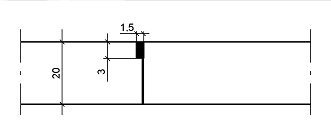 Szczelina skurczowa pozorna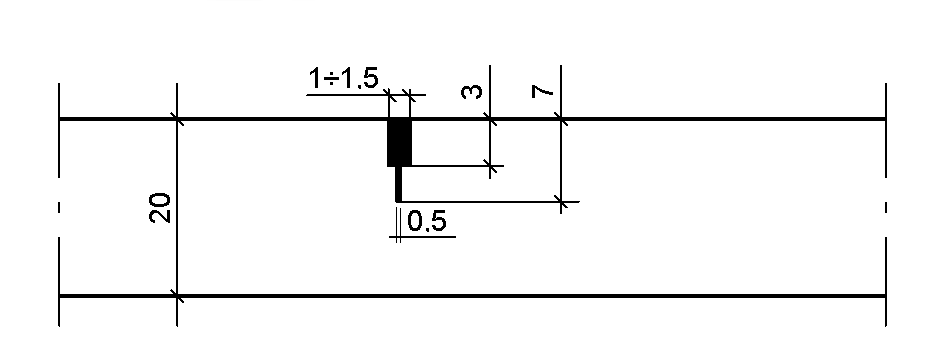 Szczelina przy krawężniku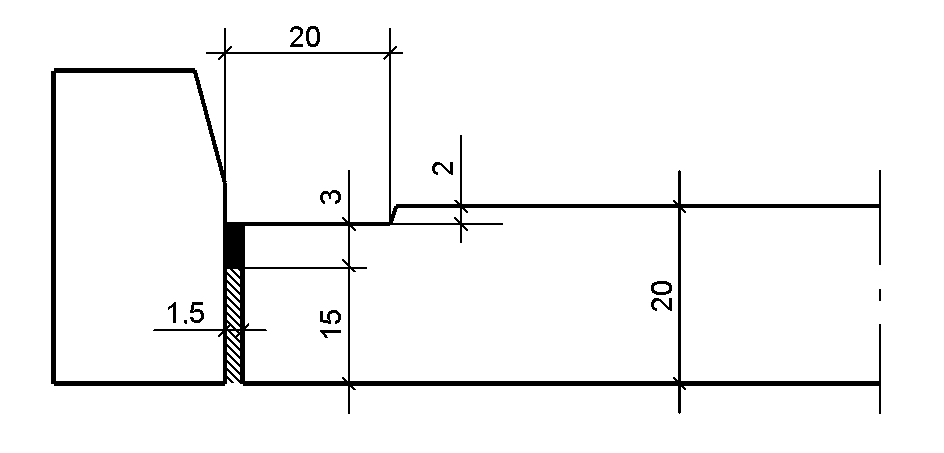 Szczelina nacięta w podbudowie (bez wypełnienia), na której będzie ułożona warstwa ścieralna z mieszanki mineralno-asfaltowej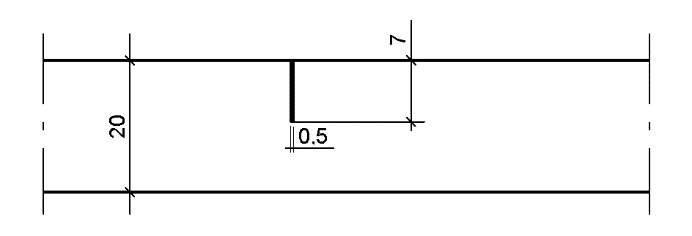 